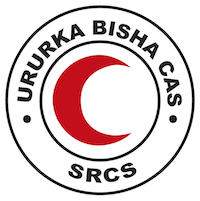 INVITATION TO BID                             DOCUMENT DATE:                                     10-November- 2021                              CLOSING DATE:                                       2ND -DECEMBER-2021                               TIME:                                                             14:00Hrs       SUBMISSION METHOD:                            srcs.galkayo@gmail.com.      TENDER OPENING VENUE DATE AND TIME: SOMALI RED CRSESCENT SOCIETY 	        GALKACAYO BRANCH CONFERENCE ROOM	         DATE: 3RD -DECEMBER-2021 TIME: 10:00HRSThe Somali Red Crescent Society (SRCS) invites qualified construction companies to tender for various construction works as follows:Qualified bidders are invited to obtain the bidding documents by writing to Email srcs.galkayo@gmail.com.Bidders should fulfil all requirements specified in the bid document and comply with the specification, terms, and conditions. A complete bid proposal should reach the Somali Red Crescent Society (SRCS), Galkayo Branch office before 10 a.m. 2nd December 2021.Unsealed bids or proposal received after the submission deadline shall be rejected. Bidders are, therefore, responsible for the submission of their bids on time and in accordance with the instructions provided in the tender document.The SRCS shall not take any responsibility for any expense incurred by bidders in connection with the bid preparation. Abdulahi Abdikafi HersiBranch Coordinator – SRCS Galkayo Branch No.DescriptionQtyLocationContractor Category of Qualification1Construct 30 toilets in public areas for community.30Galkayo townClass 3ª